Literacy HomeworkSpelling words are copied into jotters. Monday - words x3 and 2 impressive sentences Tuesday – words x3 and 2 impressive sentences Wednesday – words x3 Thursday – words x3 Literacy HomeworkSpelling words are copied into jotters. Monday - words x3 and 2 impressive sentences Tuesday – words x3 and 2 impressive sentences Wednesday – words x3 Thursday – words x3 Reading Homework Rubies – whole book for 23.04Emeralds –  1-28 for 23.04Sapphires –  1-28 for 23.04Maths Homework You have a week off maths homework this week until we get back into the swing of a routine. Please Remember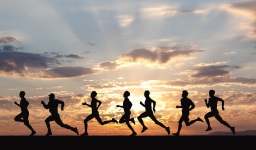 Please remember a full change for the Daily Mile – fresh t-shirt and shorts or joggies daily!The school show, Cinderella Rockerfella, is only six weeks away.  Please encourage your children to rehearse their songs as frequently as possible in advance of the big night!  If your child can not attend the school show evening performances for any reason, please let he school know as soon as possible.Please RememberPlease remember a full change for the Daily Mile – fresh t-shirt and shorts or joggies daily!The school show, Cinderella Rockerfella, is only six weeks away.  Please encourage your children to rehearse their songs as frequently as possible in advance of the big night!  If your child can not attend the school show evening performances for any reason, please let he school know as soon as possible.